Supplementary File, FIGURE S1. Map of sampling locations for Pyropia vietnamensis in the Konkan region, India.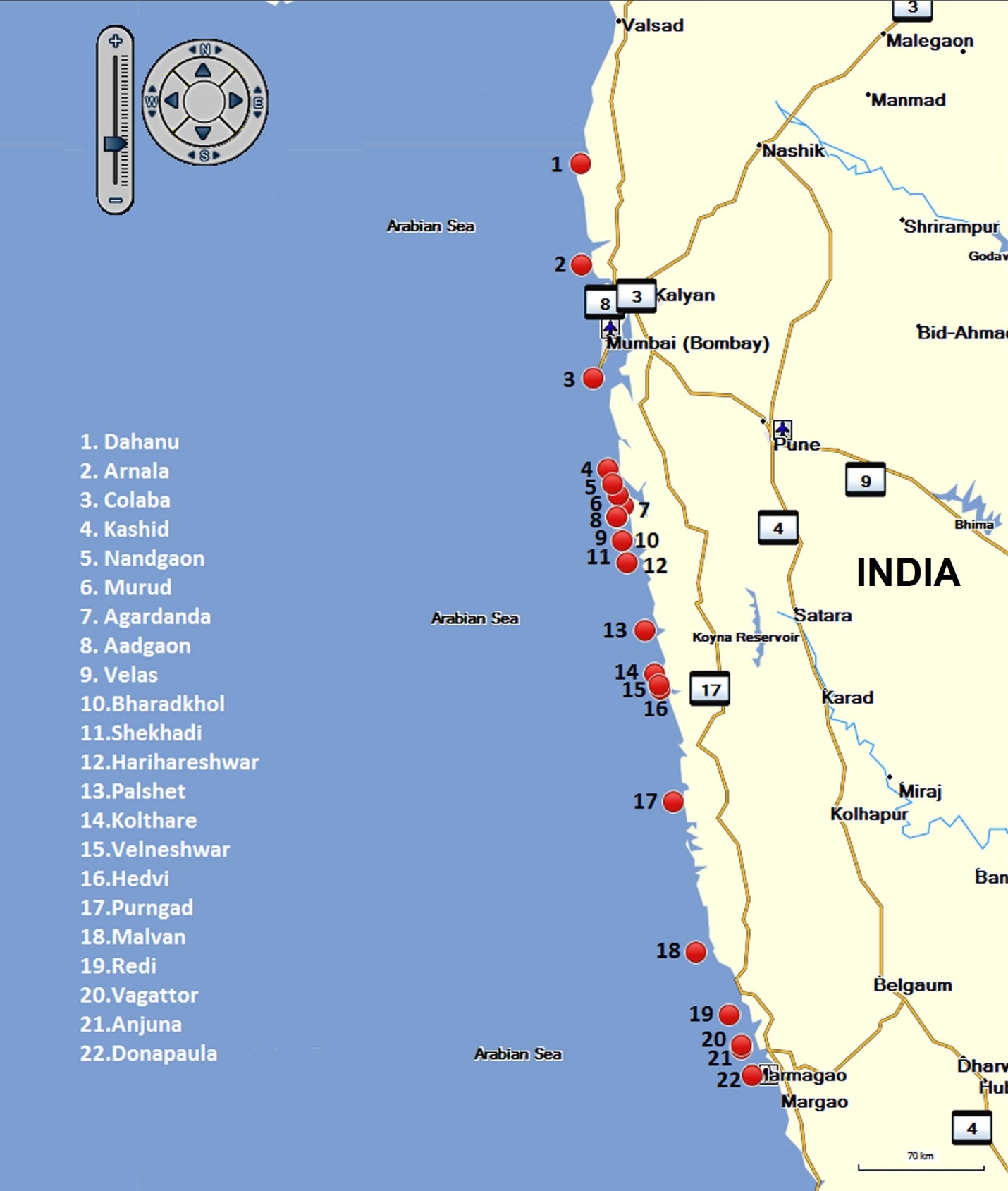 Supplementary File, TABLE S1. Collection sites, ecological variables, specimen collection number and GenBank accessions.Supplementary File, TABLE S2. Morphological and ecological characters used in morphometric analysis of P. vietnamensis. Collection siteGeomorphology of collection sitesLatitude and longitudeSpecimen collection numberGenBank Accessions  for cox1 geneSalinity (psu)Temp.(°C)Dona PaulaRock laterite intermixed with columnar basalt, surface is even and porous but at places interrupted by water pools and huge boulders15° 27.135’ N73° 48.191’ EARC-P-183KM97774028.425.9±0.44AnjunaRock laterite as well as basaltic and porous, many eroded boulders, water pools are scattered here and there along the rock surface surface is uneven due to crevices15° 35.083’ N73° 44.213’ EARC-P-192KM97774129.128.1±0.86VagatorBasaltic rock covered with coarse sand, uneven surface due to several cracks and crevices, 15° 36.083’ N73° 44.213’ EARC-P-196KM97774428.428.4±0.98RediRock laterite and porous with cracks, crevices and water pools, sand deposition is found all along the beach15° 45.078’ N73° 39.671’ EARC-P-73KM97773919.126.1±0.79Malvanlaterite and porous rock in northern part, vertically cut, columnar basaltic rock at sloppy region  of western part , steep slope and sandy region in southern part16° 03.663’ N73° 27.373’ EARC-P-48KM97773630.226±0.35Malvanlaterite and porous rock in northern part, vertically cut, columnar basaltic rock at sloppy region  of western part , steep slope and sandy region in southern part16° 03.663’ N73° 27.373’ EARC-P-69KM97773826±0.35Purnagadsoft as well as hard basaltic rock, unevenly eroded with cracks and numerous water pools 16° 48.439’ N73 18.709’ EARC-P-21KM97774219.928.9±0.55Purnagadsoft as well as hard basaltic rock, unevenly eroded with cracks and numerous water pools 16° 48.439’ N73 18.709’ EARC-P-22KM97775028.9±0.55HedaviBasaltic rock with more or less even surface 17° 22.016’ N73° 13.591’ EARC-P-20KM97774919.1828.6±0.70HedaviBasaltic rock with more or less even surface 17° 22.016’ N73° 13.591’ EARC-P-12KM97774728.6±0.70VelaneshwarBasaltic rock with some laterite formations, collapsed overhanging cliff of the rocky headland, relatively large sized water pools, small and large boulders are eroded down on the rocky headlands17° 23.239’ N73° 13.146’ EARC-P-8KM97774519.2530±0.02PalshetRock laterite as well as basaltic, numerous cracks, crevices and water pools, huge laterite boulders are eroded down on the rock surface17° 26.504’ N73° 11.490’ EARC-P-3KM97774614.426.5±0.6KolthareRock laterite and porous, numerous eroded boulders and water pools 17° 39.427’ N73° 07.826’ EARC-P-23KM97774818.228.4±0.27HarihareshwarBasaltic wave cut platform with overhanging cliffs, numerous huge boulders and water pools17° 59.558’ N73° 01.115’ E ARC-P-31KM97773716.527.1±0.1ShekhadiLaterite rock, steep slope and large boulders18° 06.103’ N72° 59.318’ EARC-P-80KM9777431127.4±0.23Dona PaulaAnjunaVagathorRediMalvanIMalvanIIPurnagad IPurnagad IIVelaneshwarHedaviIIHedavi IPalshetKolthareShekhadiHarihareshwar Harihareshwar Specimen VoucherARC-P-183ARC-P-192ARC-P-196ARC-P-73ARC-P-48ARC-P-69ARC-P-21ARC-P-22ARC-P-8ARC-P-12ARC-P-20ARC-P-3ARC-P-23ARC-P-80ARC-P-31ARC-P-31ZoneMiddle-Upper intertidalregionLower intertidalregionLower intertidalregionMiddle-Upper intertidalregionMiddle-Upper intertidalregionLower intertidalregionMiddle-Upper intertidalregionLower intertidalregionLower intertidalregionLower intertidalregionMiddle-Upper  intertidalregionMiddle-Upper intertidalregionMiddle-Upper intertidalregionMiddle-UpperintertidalregionMiddle-Upper  intertidalregionMiddle-Upper  intertidalregionHabitatWave shelterWave exposedWave exposedWave shelterWave shelterWave exposedWave shelterWave exposedWave exposedWave exposedWave shelterWave shelterWave shelterWave shelterWave shelterWave shelterShapelanceolateLinear-lanceolateLinear-lanceolatelanceolateLanceolateLinear-lanceolateLinear-lanceolateLinear-lanceolateLinear-lanceolateLinear-lanceolateOvate to irregularLanceolateLinear-LanceolateLinear-lanceolateBroadly lanceolateBroadly lanceolateSurface and MarginLess ruffled with smooth marginRuffled with smooth marginRuffled with smooth marginLess ruffled with smooth margin  Ruffled with smooth marginLess Ruffled with undulate marginLess ruffled with smooth margin Ruffled with smooth margin Ruffled with smooth margin Ruffled with smooth margin Ruffled with smooth marginLess ruffled with smooth margin Less ruffled with smooth marginRuffled with smooth marginRuffled with smooth marginRuffled with smooth marginColor brownbrown brownPurple PinkPurple PinkPurple PinkpurpleBrownPurple BrownPurple BrownPurple BrownPurple BrownPurple BrownBrownPurple brownBrownBrownHeight(cm)Up to 16 Up to 30 Up to 30 Up to 10 Up to 30 Up to 30 Up to 30 Up to 30 Up to 30 Up to 30 Up to 10 Up to 10 Up to 6 Up to 15 Up to 16 Up to 16 Width(cm)Up to 6 Up to 3 Up to 3 Up to 6 Up to 5 Up to 1 Up to 3 Up to 3 Up to 4 Up to3 Up to 15 Up to 6 Up to 3 Up to 3 Up to 15 Up to 15 Spines moderateabundantabundantmoderatemoderateabundantmoderateabundantabundantabundantmoderatemoderatemoderateabundantmoderatemoderateThickness of thallus (cm)26.4 – 36.326.4 – 39.626.4 – 36.333 – 49.533 36.333 – 36.323.1 – 39.626.4 – 36.326.4 – 36.326.4 – 36.333 – 49.529.7 – 46.226.4 - 36.329.7– 36.326.4 –  46.226.4 –  46.2Thickness of thallus in reproductive area (cm)29.7 –  42.229.7 – 39.629.7 – 42.242.2 – 52.833 36.333 – 39.626.4 – 39.629.7 – 39.626.4 – 39.629.7 – 39.629.7 – 39.633 – 49.533 – 39.629.7 – 39.633 – 39.633 – 39.6Thickness of mucilage (cm)Up to 13.2Up. To 9.9Up. To 9.9Up to 13.2Up to 13.2Up. To 9.9Up. To 9.9Up. To 9.9Up. To 9.9Up to 13.2Up. To 9.9Up to 13.2Up. To 9.9Up. To 9.9Up to 13.2Up to 13.2